ОСВІТА, спортПроект передбачає встановлення сучасного футбольного поля та бігових доріжок на території загальноосвітнього навчального закладу Деснянського району міста Києва, з метою створення належних умов для організації навчально-виховного процесу, гармонійного фізичного, соціального та патріотичного розвитку учнів і молоді міста Києва.АВТОР ПРОЕКТУАндрій ВагінРАЙОНДеснянськийАДРЕСАвулиця Данькевича 13, Деснянський район, Київ
Бюджет2 827 353,60грн.ОПИСЖитловий масив / мікрорайон (у разі реалізації в конкретному мікрорайоні)
Житловий масив ТроєщинаАдреси, назва установи / закладу, будинкуГімназія № 283 II – IIIступенів Деснянського району міста Києва (вулиця Данькевича 13);Проблема (передумови, обґрунтування необхідності реалізації проекту)Метою фізичного виховання є формування особистості, спрямоване на забезпечення необхідного рівня розвитку життєво важливих рухових навичок і фізичних якостей; загальнолюдських цінностей: здоров’я, фізичного, соціального та патріотизму ; виховання інтересу та звички до самостійних занять фізичною культурою і спортом, набуття навичок здорового способу життя.
Спортивні майданчики, футбольні та баскетбольні поля були споруджені близько 25 років тому. За весь період їх існування не проводилось жодних ремонтних робіт, через що територія  для самостійного зайняття спортом стала не придатною для безпечного та більш ефективного використання
Останні роки активно прогресує негативна тенденція – погіршення фізичного розвитку і здоров’я дітей та молоді. Одним з першочергових завдань у справі поліпшення ситуації є необхідність покращення та оновлення відповідної матеріально-спортивної бази для занять фізичною культурою та спортом у закладах освіти, що в свою чергу дасть змогу забезпечити всебічний розвиток рухових якостей молоді, сприятиме збереженню і зміцненню їхнього психічного та фізичного здоров’я.Мета проекту*Популяризація здорового способу життя, фізичного виховання населення, що є запорукою здорової нації; 
Відволікання дітей та підлітків від негативних впливів навколишнього середовища та вулиці;
Створення та розвиток спортивної інфраструктури у районі.Пропоноване рішення щодо розв'язування проблеми і його обґрунтуванняВстановлення сучасного міні - футбольного поля та бігових доріжок на території загальноосвітнього навчального закладу мікрорайону, яке відповідає вимогам безпеки, сприятиме розвитку фізичної культури та вдосконаленню фізичного виховання дітей та молоді.Міні – футбольне поле без огорожі.Покриття – синтетична трава. Кількість воріт – 2 шт.Бігові доріжки – 3 полоси, покриття – гумове. Для кого цей проектУсі учасники освітнього процесу – учнів шкіл та гімназій, студентів, педагогічних колективів навчальних закладів, батьків. Мешканці та молодь з сусідніх із навчальним закладом житлових будинків. Встановлення сучасного футбольного поля на території школи наддасть можливість безкоштовно займатися спортом усім мешканцям мікрорайону.План заходів з реалізації проекту (роботи, послуги)1. Створити проектну групу.
2. Провести проектне дослідження спортивно-ігрового обладнання, враховуючи якість, безпечність та вартість.
3. Враховуючи висновки проектної групи, розробити схему-модель сучасного футбольного поля та бігових доріжок для встановлення на території школи та гімназії.
4. Розробка нормативно-методичної документації до проекту.
5. Підготовка території закладів для встановлення спортивного майданчика.
6. Встановлення покриття та спортивного обладнання.
7. Проведення обстеження та оформлення Акту.Ключові показники оцінки результату проекту1. Покращення здоров’я та фізичного розвитку дітей та молоді.
2. Популяризація здорового способу життя.
3. Покращення матеріально-спортивної бази загальноосвітніх закладів Деснянського району.
4. Покращення інфраструктури Деснянського району.
5. Можливість для мешканців мікрорайону безкоштовно займатися спортом.6. Додаткового поліпшення через спорт патріотичного стану молоді.Ризики (перешкоди) у реалізації проекту, на які слід звернути увагуІнфляціяАвтор проекту є автором електронної петиції до Київської міської ради, яка набрала більше 1000 голосівНі. Кейс - схожі реалізуючи проектиБорщагівка: спортивні майданчики у закладах освіти №58, №59,
Спортивне містечко №614.Реконструкція спортивного майданчика за адресою бульвар Л. Бикова 7-а, №106Співавтори проектуГРОМАДСЬКА ОРГАНІЗАЦІЯ  «СПІЛКА УЧАСНИКІВ АТО 7,62»,  Ярослав Шаманов, Дмитро Макаренко. 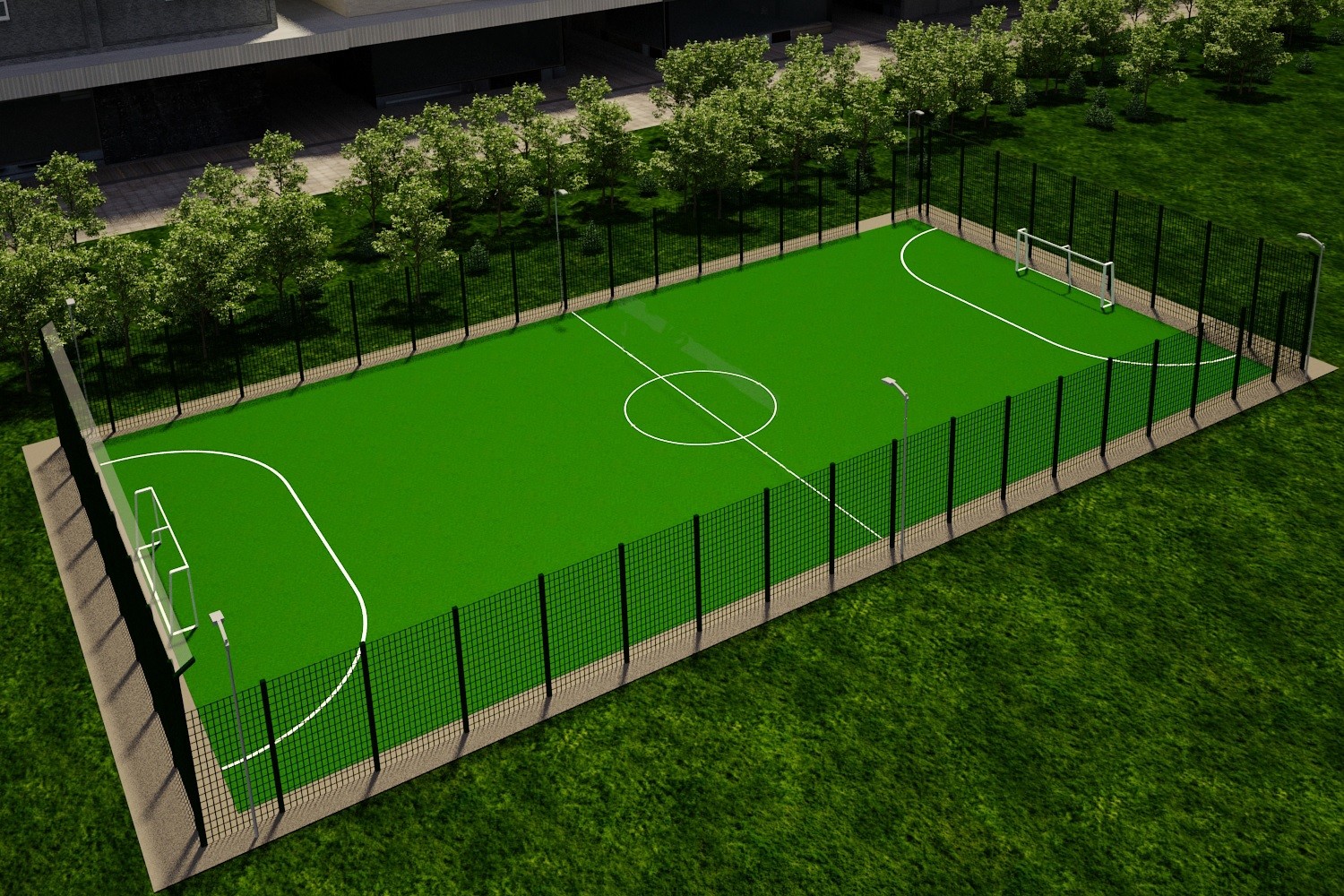 